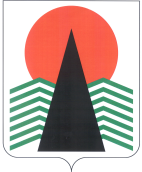 Муниципальное образованиеСельское поселение СентябрьскийНефтеюганский районХанты-Мансийский автономный округ – ЮграСОВЕТ ДЕПУТАТОВ СЕЛЬСКОГО ПОСЕЛЕНИЯ СЕНТЯБРЬСКИЙРЕШЕНИЕп. СентябрьскийО внесении изменений в решение Совета депутатов сельского поселения Сентябрьский от 14.10.2020 № 115 «Об установлении земельного налога»	В соответствии с главой 31 Налоговым кодексом Российской Федерации, Федеральным законом от 06.10.2003 № 131-ФЗ «Об общих принципах организации местного самоуправления в Российской Федерации», Совет депутатов сельского поселения Сентябрьский р е ш и л:Внести в решение Совета депутатов сельского поселения Сентябрьский от 14.10.2020 № 115 «Об установлении земельного налога» следующие изменения:1.1. пункт 3 дополнить абзацем следующего содержания:«- бюджетные и казенные учреждения, финансируемые из бюджета Ханты-Мансийского автономного округа – Югры;»Настоящее решение подлежит официальному опубликованию (обнародованию) в бюллетене «Сентябрьский вестник».3. Настоящее решение вступает в силу и распространяет свое действие на правоотношения, возникшие с 10 января 2021 годаГлава поселения                                              				              А.В.Светлаков20.04.2021                                                                             №139